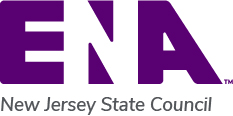 Committee/Chapter ReportCommittee/Chapter Name: TraumaCommittee/Chapter Name: TraumaDate: 3/14/2024Submitted by: Pat NierstedtSubmitted by: Pat NierstedtTopicDiscussionAction RequiredTNCC Transition to 9th edition completedOct 2023All current 8th edition instructors must recertify for the 9th prior to teaching the updated class.There is a 2day provider & a 1day recert classReminders:Complete update if neededSign Disclosure for 2024 (cannot teach if not updated)Next ENA TNCC/ENPC webinar is March 21st @ 3pm ESTTNCC Course Summary 2023516 passed/recertified TNCC Provider              456 Attended in person courses & 260 virtual17 attendees completed TNCC instructor courseInformationalNJ Trauma Classes 2024Listings of in-person classes on websiteInformationalHUMC Apr 13 & 14 if interested TNCC Instructor classInstructor class to be held Nov 23 at Clara Maase in Bellville. Open to those with current 9th edition Save date if interested More info to followENA Trauma on-line interactive modulesAdult and Pediatric Trauma. Provides an overview, ideal for new nurse or someone considering taking TNCC or ENPCCost $30 members and 1.25 CNE’s offered.Trauma Committee Zoom Meetings Tentatively scheduled for April 11th and October 17thMore info to followTrauma SOPSOP needs review and revision. Report at Aug. meeting